Пресс-релиз8 декабря 2017 годаВниманию федеральных льготников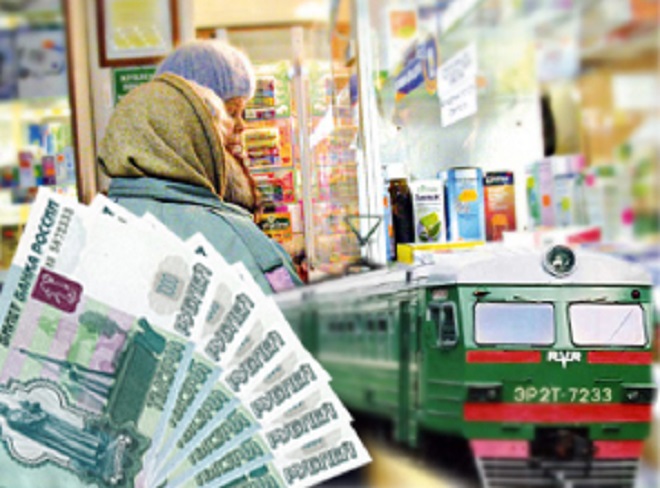 Федеральные льготники, которые имеют право на государственную услугу по бесплатному проезду на пригородном железнодорожном транспорте в натуральном виде для получения в кассе вокзала безденежных проездных документов (билетов) необходимо предъявить следующие документы:-документ, удостоверяющий личность (паспорт, вид на жительство);-документ, подтверждающий право на получение НСУ (льготное удостоверение, справку, подтверждающую факт установления инвалидности);-справку установленного образца, подтверждающую право на социальные услуги.Справку можно получить в Управлении ПФР в том районе, где гражданин является получателем ежемесячной денежной выплаты по 29 декабря 2017 года и с 9 января по 29 декабря 2018 года.В связи с длительными выходными днями в январе 2018 года, если вы планируете воспользоваться набором социальных услуг (социальной услугой), в том числе бесплатным проездом в пригородном железнодорожном транспорте в начале января, за справкой необходимо обратиться по 29 декабря 2017 года включительно.Выдача справок,  подтверждающих право на предоставление набора (части набора) социальных услуг осуществляется специалистами Клиентской службы Управления ПФР в Колпинском районе:  понедельник - четверг  с 09 ч. 30 мин. до 17 ч. 30 мин. пятница с 09 ч. 30 мин. до 16 ч. 00 мин.    